от 25 июля 2022 года № 293О внесении изменений в распоряжение администрации Килемарского муниципального района от 18 марта 2020 года № 54В целях реализации Указа Главы Республики Марий Эл от 25 июля 2022 года № 105«О внесении изменений в Указ Главы Республики Марий Эл от 17 марта 2020 г. № 39» 1. Внести в распоряжение администрации Килемарского муниципального района от 18 марта 2020 года № 54 «О введении повышенной готовности на территории Килемарского муниципального района» в редакции распоряжений от 27.03.2020 г. № 67, от 31.03.2020 г. № 69, от 06.04.2020 г. № 79, от 20.04.2020 г. № 84, от 29.04.2020 г. № 88, от 20 мая 2020 г. № 92, от 29.05.2020 г. № 109, от 20.06.2020 г. №114а, от 29.06. 2020 г. №124а, от 17.07.2020 г. №134а, от 24.07.2020 г. №137а, от 12.08.2020г.  №158а, от 04.09.2020 г. № 177, от 25.09.2020 г. № 201, от 16.10.2020 г. №229, от 13.11.2020 г. № 252, от 15.01.2021 г. г. № 6,  от 15.02.2021 г. № 19, от 15.03.2021 г. № 53, от 19.04.2021 г. № 81, от 31.05.2021г. № 125, от 15.06.2021г. № 141, от 02.07.2021 № 157, от 09.08.2021 № 178а, от 12.10.2021 г. № 231, от 22.10.2021 г. №236, от 16.11.2021 г. №239, от 8.11.2021 № 252, от 12.11.2021 № 264 а, от 04.02.2022 № 77,  от 25.02.2022 № 110, от 09.03.2022 № 124, от 30.03.2022 № 148, от 25.05.2022 № 215, от 3.06.2022 № 234, от 30.06.2022 года № 267 а следующие изменения:по тексту распоряжения слова «до 1 августа 2022 г. включительно» исключить. 2. 	Контроль за выполнением настоящего распоряжения оставляю за собой. 3. Настоящее распоряжение вступает в силу с 25 июля 2022 года.4. Разместить настоящее распоряжение на странице администрации Килемарского муниципального района в информационно-телекоммуникационной сети официального интернет-портала Республики Марий Эл.	 КИЛЕМАР МУНИЦИПАЛЬНЫЙ РАЙОНЫНАДМИНИСТРАЦИЙАДМИНИСТРАЦИЯКИЛЕМАРСКОГО МУНИЦИПАЛЬНОГО РАЙОНАРАСПОРЯЖЕНИЙРАСПОРЯЖЕНИЕГлава администрацииКилемарского муниципального районаТ.В. Обухова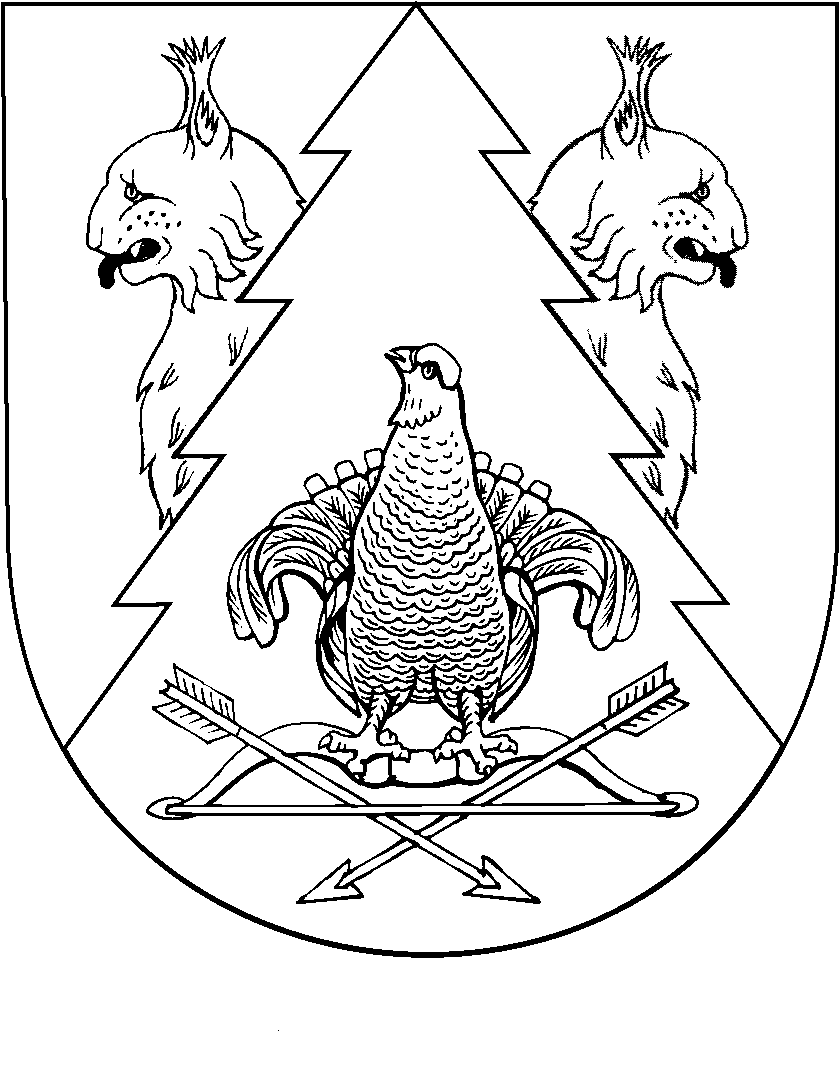 